REQUERIMENTO Nº 296/2021Ementa: Informações sobre manutenção e recuperação da Alameda dos Cajueiros e adjacências, bairro Parque Valinhos.Excelentíssimo Senhor Presidente;Nobres Vereadores:		Considerando que a manutenção e conservação das estradas é de primordial importância.		Considerando que a manutenção das laterais das referidas estradas tem como objetivo evitar que a água prejudique as condições das mesmas, diminuindo erosões e oferecendo condições seguras de trafegabilidade.	O Vereador Henrique Conti requer, nos termos regimentais após a aprovação em plenário, seja encaminhado ao Excelentíssimo Senhor Prefeito Municipal, o seguinte pedido de informação (ões): 	Quando foi realizado o último serviço de manutenção e conservação da Alameda dos Cajueiros e adjacências, bairro Parque Valinhos? Quais medidas serão tomadas pela Secretaria competente para limpeza, desentupimento e recuperação das canaletas laterais da estrada, facilitando o escoamento correto das águas?	Quem é o responsável pelo acompanhamento do respectivo serviço?	É de conhecimento do departamento competente que citada estrada está intransitável em dias de chuva causando transtorno aos moradores devido a dificuldade de trafegar por alguns trechos?	Há possibilidade de jogar cascalho e/ou pedregulho? Caso negativo, por quais razões?		Há cronograma para execução de obras? Enviar cópia do cronograma. Caso negativo, por quais razões?Justificativa:	Este vereador apresenta os seguintes questionamentos a pedido de moradores da região que reclamam do estado intransitável da estrada, bem como da falta de manutenção das canaletas laterais, e solicitam providências urgentes.Valinhos, 22 de fevereiro de 2021.Henrique ContiVereador Fotos anexas.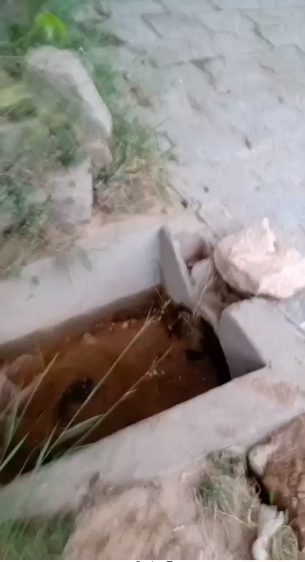 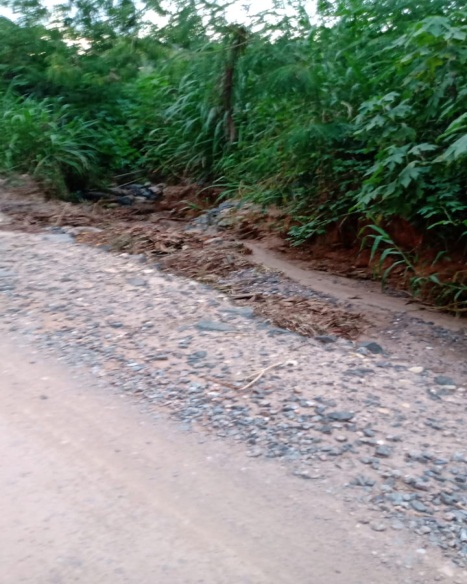 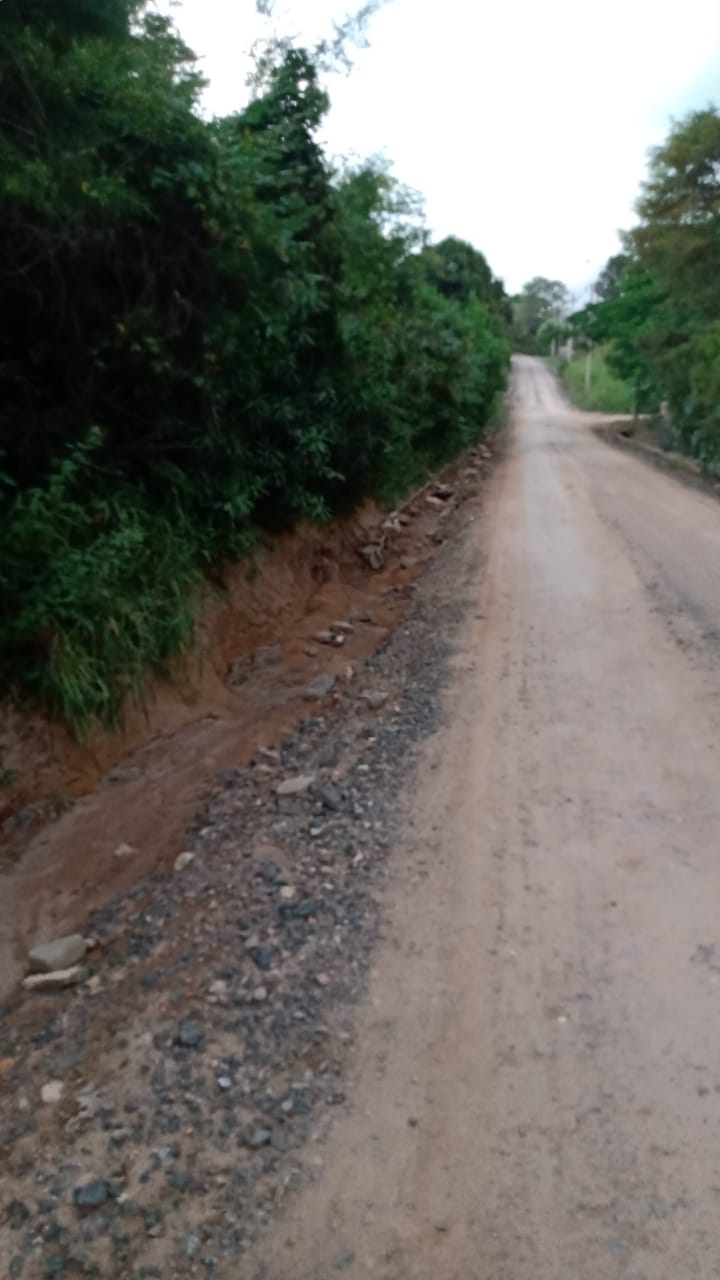 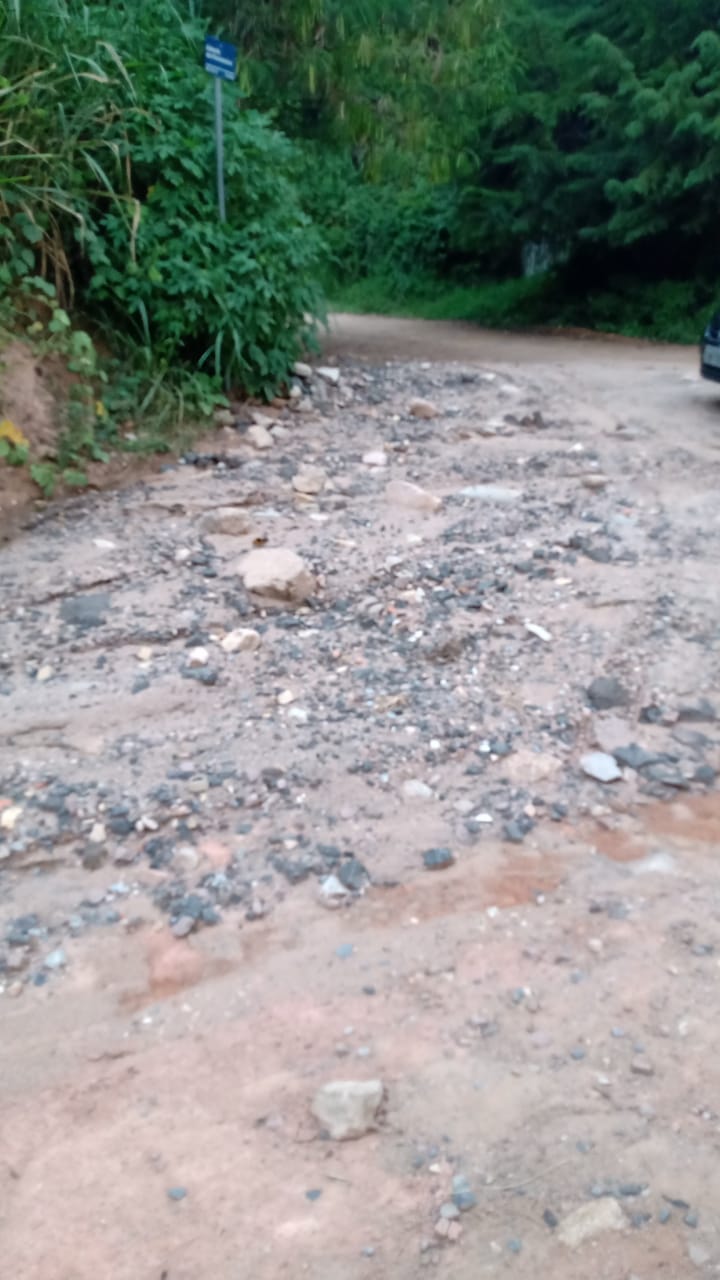 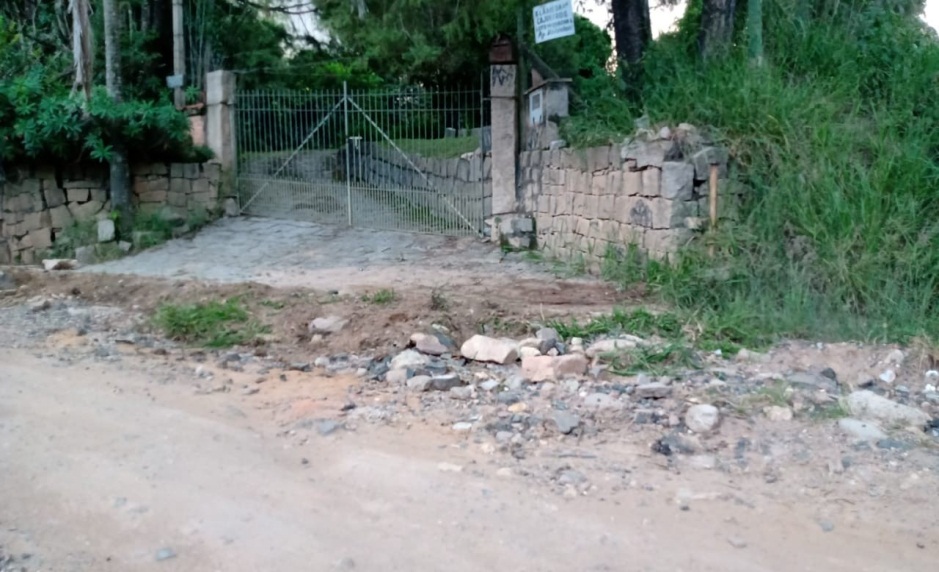 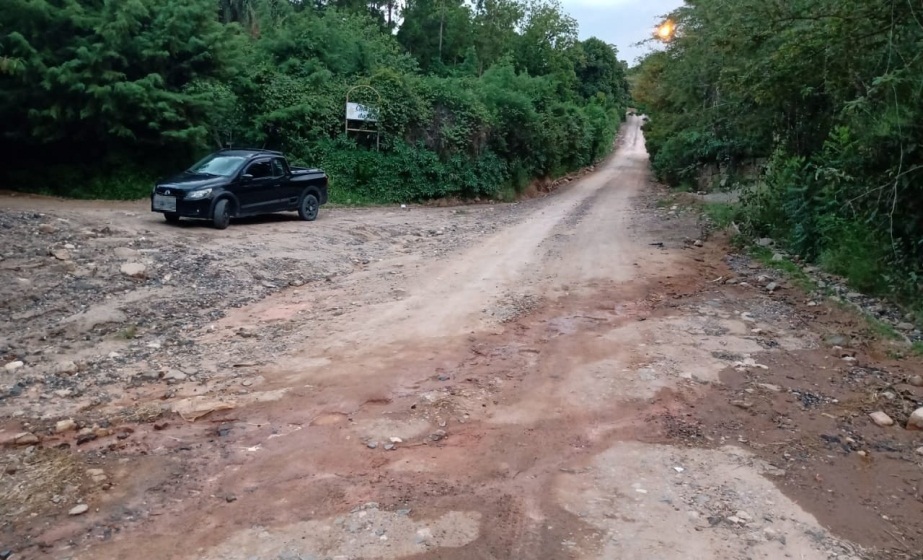 